Weekly Supervision LogStudents are responsible for completing this log and ensuring it is signedMorrison’s (2005) 4 functions of supervision (please substitute student for employee where appropriate. Some of the items may not be applicable to a student placement)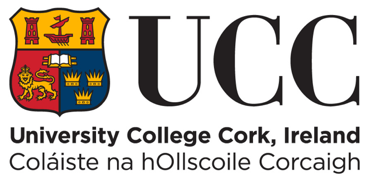 Date of sessionDurationPreparation for this sessionLearning and practice themes discussed This box could also specify agenda items, summary of actions/notes, who is to follow up on the action item and completion date.Students: please do not include names or initials of service users or other identifying information on this document. Failure to follow this advice will result in an automatic application of a penalty up to a 0% grade for your portfolio. In certain circumstances, the Data Protection / GDPR officer in UCC, relevant person(s) and/or the practice agency, may need to be notified of the breach.Where possible, supervision should attend to the management, development, support and mediation functions (Morrison, 2005) See below for a description of each of these functionsWhere possible, supervision should attend to the management, development, support and mediation functions (Morrison, 2005) See below for a description of each of these functionsWhere possible, supervision should attend to the management, development, support and mediation functions (Morrison, 2005) See below for a description of each of these functionsPractice teacher’s feedbackPreparation for next supervision sessionTasks completed by student during the previous week’s study period(s)Tasks completed by student during the previous week’s study period(s)If any placement hours were not completed last week, outline a plan here to make them upIf any placement hours were not completed last week, outline a plan here to make them upDate of next supervision:Date of next supervision:Practice teacher’s signature:Practice teacher’s signature:Student’s signature:Student’s signature:1. The Management Function which aims to ensure:Overall quality of the employee’s performanceAgency policies and procedure are followedEmployee understands his or her role and responsibilitiesThe purpose of supervision is clearWork is reviewed regularlyRecords are maintained3. The Support Function aims to:Validate the employee both as a professional and as a personCreate a safe environment for the employee to look at his or her practice and its impact on him or herDebrief employees and allow them to express feelingsMonitor the overall health and emotional functioning of the employee especially with regard to stressHelp the employee reflect on difficulties in colleague relationships and assist in resolving conflictClarify when the employee should be advised to seek external counselling2. The Development Function which aims to develop:The employee’s professional competenceAn understanding and assessment of the employee’s theoretical, skill, knowledge and value baseAn understanding of the employee’s training and development needsThe employee’s ability to reflect on his or her workAn open and honest relationship where both parties give constructive feedback4. The Mediation Function aims to:Negotiate and clarify the team’s role and responsibilitiesRepresent employees’ needs to higher managementClarify or contribute to policy formationConsult employees about organisational developmentsInvolve employees in decision makingDeal sensitively but clearly with complaints about employees